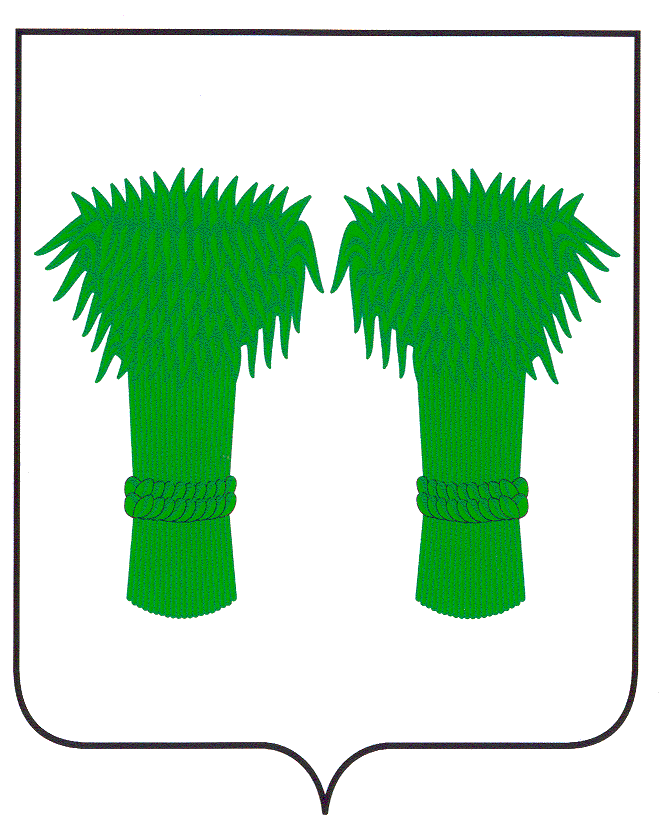  МУНИЦИПАЛЬНЫЙ  ВЕСТНИК                                       информационный бюллетень                                 Официальное издание районного Собрания депутатов и                               администрации Кадыйского муниципального районаРОССИЙСКАЯ ФЕДЕРАЦИЯКОСТРОМСКАЯ ОБЛАСТЬ АДМИНИСТРАЦИЯ КАДЫЙСКОГО МУНИЦИПАЛЬНОГО РАЙОНАПОСТАНОВЛЕНИЕ « 27 » марта 2017 г.                                                                                                                                                              № 71          О проведении весеннего месячника сплошной дератизации на территории Кадыйского муниципального районаВ целях реализации Постановления Главного санитарного врача Российской Федерации от 29.08.2006 N 27 "О мерах по борьбе с грызунами и профилактике природно-очаговых, особо опасных инфекционных заболеваний в Российской Федерации", снижения численности грызунов, являющихся хранителями и переносчиками природно-очаговых и особо опасных инфекций, руководствуясь Федеральным законом от 21.11.2011 г. № 323-ФЗ «Об основах охраны здоровья граждан в Российской Федерации», Уставом Кадыйского муниципального района, постановляю:1. Объявить в период с 03.04.2017 г. по 30.04.2017 г. весенний месячник сплошной дератизации объектов, находящихся на территории Кадыйского муниципального района.2. Рекомендовать руководителям предприятий всех организационно-правовых форм, индивидуальным предпринимателям, гражданам, осуществляющим хозяйственную деятельность:2.1 организовать и провести комплекс дератизационных мероприятий, включающий оценку заселенности объекта грызунами;2.2 обеспечить защиту от проникновения грызунов, уделив особое внимание объектам животноводства, зернохранилищам, продовольственным складам, рынкам продовольственной и непродовольственной торговли, предприятиям пищевой промышленности и общественного питания, лечебно-профилактическим учреждениям, детским дошкольным и школьным учреждениям, объектам жилищно-коммунального хозяйства, подземным коммуникациям, мусорным свалкам, кладбищам;2.3 провести санитарно-гигиенические мероприятия, направленные на обеспечение должного санитарного состояния объекта и прилегающей территории;2.4 обеспечить заключение договоров с дезинфекционными организациями по проведению истребительных  мероприятий  на подведомственных объектах.3. Рекомендовать главам администрации городского поселения п. Кадый и сельских поселений района обеспечить проведение весеннего месячника сплошной дератизации на территории соответствующего поселения.3.1 Предусмотреть выделение финансовых средств и своевременное заключение договоров с дезинфекционными организациями на проведение истребительных обработок от грызунов в подведомственных организациях4. Итоги проведения месячника сплошной дератизации на территории Кадыйского муниципального района рассмотреть на заседании санитарно - противоэпидемической комиссии при администрации Кадыйского муниципального района в срок до 30 мая 2017 года.5. Контроль за исполнением настоящего постановления возложить на заместителя главы администрации Кадыйского муниципального района по социально-экономическим вопросам Е.Ю.Большакова.6. Постановление вступает в силу с момента официального опубликования.И.о. главы администрацииКадыйского муниципального района     А.Н.СмирновРОССИЙСКАЯ   ФЕДЕРАЦИЯКОСТРОМСКАЯ   ОБЛАСТЬ	АДМИНИСТРАЦИЯ КАДЫЙСКОГО МУНИЦИПАЛЬНОГО РАЙОНАП О С Т А Н О В Л Е Н И Е« 27 » марта  2017 г.                                                                                                                                                  № 73О внесении изменений в постановление№73 от 27.02.2014г 	В связи с организационно - штатными изменениями, руководствуясь Уставом Кадыйского муниципального района, постановляю:Внести в постановление администрации Кадыйского муниципального района  №73 от 27.02.2014г. «О комиссии по делам несовершеннолетних и защите их прав Кадыйского муниципального района» следующие изменения:1.1  Приложение №2 изложить в следующей редакции: «                                                                           Приложение 2						             к постановлению администрации 						             Кадыйского муниципального района   						             Костромской области                                                                                                « 27 » февраля  2014 №73Составкомиссии по делам несовершеннолетних и защите их прав Кадыйского муниципального района- Большаков Евгений Юрьевич — заместитель главы администрации, председатель комиссии;- Кузьмичев Сергей Владимирович –  начальник ПП №  10 МО МВД России «Макарьевский»  капитан полиции (по согласованию), заместитель председателя комиссии;- Бубенова Татьяна Юрьевна— заведующая отделом образования администрации Кадыйского муниципального района, заместитель председателя комиссии;Члены комиссии:1.Веселова Галина Михайловна — ответственный секретарь комиссии по делам несовершеннолетних и защите их прав Кадыйского муниципального района;2. Гавриченко Ольга Владимировна - ИПДН ПП №  10 МО МВД России «Макарьевский» капитан полиции;    3.Смирнова Елена Витальевна —  начальник отдела по делам культуры, туризма, молодежи и спорта администрации Кадыйского муниципального района;4.  Зубова Елена Олеговна - начальник отдела МТОСЗН, О и П № 4 (по согласованию);5. Шуварева Галина Александровна - главный специалист — эксперт МТОСЗН, О и П № 4 (по согласованию);6. Катюкова Ольга Сергеевна – ответственный секретарь собрания депутатов Кадыйского муниципального района, представитель уполномоченного по правам ребенка при губернаторе Костромской области по Кадыйскому району;7. Смирнова Елена Владимировна - директор ОГУ «Центр занятости населения по Кадыйскому району» (по согласованию);8. Нечаева Вера Федоровна - главный врач ОГБУЗ «Кадыйская РБ» (по согласованию);9. Махорина Галина Николаевна – директор ОГКУ Кадыйский «КЦСОН » (по согласованию); 10.Миронова Наталия Владимировна – заведующая отделением психолого– педагогической помощи семье и детям ОГКУ Кадыйский «КЦСОН » (по согласованию);    10. Шаронова Любовь Николаевна – инспектор ДПС капитан полиции (по согласованию); 11. Трохачев Виктор Валентинович - инспектор ТО НД Макарьевского и Кадыйского районов;12. Синицын Андрей Владимирович – начальник филиала по Кадыйскому району ФКУ УИИ;»                    1.2 Приложение №4 изложить в следующей редакции:                                                                              « Приложение 4						             к постановлению администрации 						             Кадыйского муниципального района   						             Костромской области                                                                                                 « 27 » февраля  2014 №73Составрабочей группы по профилактике безнадзорности и правонарушений несовершеннолетних 1. Большаков Евгений Юрьевич — заместитель главы администрации по социально-экономическим вопросам,  председатель комиссии по делам несовершеннолетних и защите их прав;2. Веселова Галина Михайловна — ответственный секретарь комиссии по делам несовершеннолетних и защите их прав Кадыйского муниципального района;3. Смирнов Вячеслав Алексеевич –   начальник ОУУП и ПДН ПП № 10 МО МВД России «Макарьевский» капитан полиции (по согласованию)4. Кузнецова Евгения Владимировна — социальный педагог МКОУ Кадыйской СОШ им. М.А. Четвертного;5. Ларионова Ольга Алексеевна — социальный педагог отделения психолого-педагогической помощи семье и детям  ОГБУ «Кадыйский КЦСОН» (по согласованию);6. Гавриченко Ольга Владимировна – инспектор ПДН ПП № 10  МО МВД России «Макарьевский» (по согласованию);7. Виноградова Татьяна Николаевна - детский врач-педиатор ОГБУЗ «Кадыйская РБ» (по согласованию);8. Кузьмичева Татьяна Александровна — ведущий специалист-эксперт МТОСЗН, О и П № 4 (по согласованию);9.Катюкова Ольга Сергеевна — представитель уполномоченного по правам ребенка в Костромской области по Кадыйскому району;10. Трохачев Виктор Валентинович - инспектор ТО НД Макарьевского и Кадыйского районов;                                                                                                         11. Антонова Марина Леонидовна – заместитель начальника отдела образования администрации Кадыйского муниципального района»2. Настоящее постановление вступает в силу с момента официального опубликования.И.О. Главы администрации  Кадыйского муниципального района       А.Н. СмирновРОССИЙСКАЯ ФЕДЕРАЦИЯКОСТРОМСКАЯ ОБЛАСТЬАДМИНИСТРАЦИЯ  КАДЫЙСКОГО МУНИЦИПАЛЬНОГО РАЙОНАПОСТАНОВЛЕНИЕ«  29  » марта 2017 года								                                     № 74О порядке проведения общественных обсуждений проекта муниципальной программы формирования современной городской среды на территории Кадыйского муниципального района на 2017 год       В соответствии с постановлением Правительства Российской Федерации от 10 февраля 2017 года № 169 «Об утверждении Правил предоставления и распределения субсидий из федерального бюджета бюджетам субъектов Российской Федерации на поддержку государственных программ субъектов Российской Федерации и муниципальных программ формирования современной городской среды», статьей 179 Бюджетного кодекса Российской Федерации, постановлением администрации Кадыйского муниципального района Костромской области от 10 марта 2016 г № 56 «Об утверждении Порядка принятия решений о разработке муниципальных программ Кадыйского муниципального района, их формирования, реализации и проведения оценки эффективности их реализации», руководствуясь Уставом Кадыйского муниципального района Костромской области  ,ПОСТАНОВЛЯЮ:1. Утвердить прилагаемый порядок проведения общественных обсуждений проекта муниципальной программы формирования современной городской среды на территории Кадыйского муниципального района) Костромской области на 2017 год.2. Настоящее постановление вступает в силу со дня его подписания и подлежит официальному опубликованию.И. о. главы администрацииКадыйского муниципального района      А. Н. СмирновПорядокпроведения общественных обсуждений проекта муниципальной программы формирования современной городской среды на территории Кадыйского муниципального района Костромской области1. Настоящий Порядок устанавливает процедуру проведения общественного обсуждения проекта муниципальной программы формирования современной городской среды на территории Кадыйского муниципального района  Костромской области на 2017 год (далее - общественное обсуждение).2. Для целей настоящего Порядка под общественным обсуждением понимается участие населения в осуществлении местного самоуправления на территории Кадыйского  муниципального района Костромской области в форме участия в процессе разработки проекта муниципального правового акта - муниципальной программы формирование современной городской среды на территории Кадыйского  муниципального района  Костромской области на 2017 год.3. Общественное обсуждение проекта муниципальной программы формирования современной городской среды на территории Кадыйского муниципального района Костромской области на 2017 год (далее – проект муниципальной программы) проводится в целях: а) информирования населения Кадыйского муниципального района Костромской области о разработанном проекте муниципальной программы; б) выявления и учета общественного мнения по теме, вопросам и проблемам, на решение которых будет направлен проект муниципальной программы; в) оценки предложений заинтересованных лиц.4. В целях организации общественного обсуждения проекта муниципальной программы, оценки предложений заинтересованных лиц к проекту программы, поступивших в рамках общественного обсуждения, контроля и координации реализации муниципальной программы создается общественная муниципальная комиссия по обеспечению реализации муниципальной программы формирования современной городской среды (далее - общественная муниципальная комиссия) из числа представителей органов местного самоуправления Кадыйского муниципального района Костромской области, политических партий и движений, общественных организаций, иных лиц. Состав и положение о работе общественной муниципальной комиссии утверждается правовым актом Кадыйского муниципального района Костромской области.5. Для проведения общественного обсуждения общественная муниципальная комиссия размещает не позднее, чем за 1 день до начала проведения общественных обсуждений, на официальном сайте Кадыйского муниципального района Костромской области в информационно-телекоммуникационной сети «Интернет»  (далее – официальный сайт):5.1. текст проекта муниципальной программы, вынесенный на общественное обсуждение;5.2. информацию о сроках общественного обсуждения проекта муниципальной программы;5.3. информацию о сроке приема предложений по проекту муниципальной программы и способах их предоставления;5.4. контактный телефон (телефоны), электронный и почтовый адреса ответственных лиц, осуществляющих прием и обобщение предложений по проекту муниципальной программы.6. Общественное обсуждение проекта муниципальной программы проводится в течение 30 календарных дней со дня размещения на официальном сайте информации, указанной в пункте 5 настоящего Порядка.7. Предложения направляются в общественную муниципальную комиссию в письменном виде путем заполнения формы согласно приложению 1 к настоящему Порядку и направления ее на бумажном носителе либо в форме электронного документа по адресу, указанному в информации о проведении общественных обсуждений. По желанию гражданина, внесшего предложение к проекту муниципальной программы, им может быть представлено также письменное обоснование соответствующего предложения.8. Общественная муниципальная комиссия еженедельно размещает на официальном сайте отчет о ходе обсуждения проекта муниципальной программы, количестве поступивших предложений о благоустройстве дворовых территорий.9. Общественная муниципальная комиссия осуществляет оценку предложений заинтересованных лиц к проекту муниципальной программы на заседаниях комиссии. Результаты оценки предложений заинтересованных лиц отражаются в протоколах заседаний комиссии.10. Не подлежат рассмотрению предложения: а) в которых не указаны фамилия, имя, отчество (последнее - при наличии) участника общественного обсуждения проекта муниципальной программы; б) неподдающиеся прочтению; в) экстремистской направленности; г) содержащие нецензурные либо оскорбительные выражения; д) поступившие по истечении установленного срока проведения общественного обсуждения проекта муниципальной программы.11. Не позднее 7 рабочих дней после истечения срока общественного обсуждения проекта муниципальной программы, указанного в пункте 6 настоящего Порядка, общественной муниципальной комиссией оформляется итоговый протокол проведения общественного обсуждения проекта муниципальной программы (далее - итоговый протокол) по форме согласно приложению 2 к настоящему Порядку. Итоговый протокол подписывается председателем общественной муниципальной комиссии или лицом, его замещающим, и секретарем. В итоговом протоколе указывается содержание всех поступивших в ходе общественных обсуждений предложений участников общественного обсуждения, а также результаты рассмотрения указанных предложений и рекомендации по изменению проекта муниципальной программы.12. Итоговый протокол в течение 1 дня после его подписания направляется в отраслевой орган Кадыйского муниципального района Костромской области, являющийся разработчиком проекта муниципальной программы, а также размещается на официальном сайте.13. Отраслевой орган Кадыйского муниципального района Костромской области дорабатывает проект муниципальной программы с учетом предложений, содержащихся в итоговом протоколе, в течение 2 рабочих дней со дня его поступления и размещает доработанный проект муниципальной программы на официальном сайте.В общественную муниципальную комиссию по обеспечению реализации муниципальной программы формирования современной городской среды на территории Кадыйского муниципального района Костромской областиот _____________________________________________________________________________ (Ф.И.О, адрес, телефон, адрес электронной почты лица, внесшего предложение)Предложения к проекту муниципальной программыформирования современной городской среды на территории Кадыйского муниципального района  Костромской областиДата _____________Подпись _________  Приложение 2                                                 к Порядку проведения общественных обсуждений                                                     проекта муниципальной  программы формирования                                                                                 современной городской среды на территории                                                                                  Кадыйского муниципального района Костромской                                                                                областиИтоговый протокол о результатах общественного обсуждения проекта муниципальной программы формирования современной городской среды на территории Кадыйского муниципального района Костромской области          _________________________                                                                                    «___»_________ 2017 г.     ( наименование населенного пункта )                                                     В период с «___» _________ 2017 года по «___» _________ 2017 года в муниципальную общественную комиссию по обеспечению реализации муниципальной программы формирования современной городской среды на территории Кадыйского муниципального района Костромской области поступили и рассмотрены следующие предложения к проекту муниципальной программы формирования современной городской среды на территории Кадыйского муниципального района Костромской области на 2017 год:Председатель комиссии______________Секретарь комиссии _________________РОССИЙСКАЯ ФЕДЕРАЦИЯКОСТРОМСКАЯ ОБЛАСТЬАДМИНИСТРАЦИЯ  КАДЫЙСКОГО МУНИЦИПАЛЬНОГО РАЙОНАПОСТАНОВЛЕНИЕ« 29» марта 2017  года                                                                                                                                                № 75О закреплении территории за муниципальнымиобразовательными учреждениями      В соответствии с Федеральным законом Российской Федерации от 29 декабря 2012 г.   N 273-ФЗ "Об образовании в Российской Федерации", приказом Министерства образования и науки Российской Федерации от 22.01.2014 г. № 32 «Об утверждении Порядка приема граждан  на обучение по образовательным программам начального общего, основного общего и среднего общего образования», руководствуясь Уставом Кадыйского муниципального района,  ПОСТАНОВЛЯЮ:  1. Закрепить за муниципальными образовательными учреждениями Кадыйского муниципального района, реализующими программы дошкольного, начального общего, основного общего и среднего общего образования,  территории муниципального района согласно приложению.  2. Контроль  за  исполнением постановления  возложить  на заместителя главы администрации Кадыйского муниципального района по социально-экономическим вопросам.3.  Постановление вступает в силу с момента официального опубликованияИ.о .главы администрации Кадыйского  муниципального района    А.Н.СмирновПриложение к постановлению администрации Кадыйского муниципального района                                                                                                                                        от « 29»марта  2017 г. № 75Территории, закрепленные за муниципальными образовательными учреждениями Кадыйского муниципального района,  реализующими программы дошкольного, начального общего, основного общего и среднего общего образованияРОССИЙСКАЯ ФЕДЕРАЦИЯКОСТРОМСКАЯ ОБЛАСТЬАДМИНИСТРАЦИЯ  КАДЫЙСКОГО МУНИЦИПАЛЬНОГО РАЙОНАПОСТАНОВЛЕНИЕ«  30  » марта 2017 года								                                              № 77Об утверждении Порядка разработки, обсуждения с заинтересованными лицами и утверждения дизайн-проектов благоустройства дворовых территорий многоквартирных домов, включенных в программу формирования современной городской среды на территории  Кадыйского муниципального района        В соответствии с постановлением Правительства Российской Федерации от 10 февраля 2017 года № 169 «Об утверждении Правил предоставления и распределения субсидий из федерального бюджета бюджетам субъектов Российской Федерации на поддержку государственных программ субъектов Российской Федерации и муниципальных программ формирования современной городской среды», статьей 179 Бюджетного кодекса Российской Федерации, постановлением администрации Кадыйского муниципального района Костромской области от 10 марта 2016 г № 56 «Об утверждении Порядка принятия решений о разработке муниципальных программ Кадыйского муниципального района, их формирования, реализации и проведения оценки эффективности их реализации», а также в целях повышения уровня благоустройства муниципального района (городского округа) Костромской области и создания комфортной и эстетической территории жизнедеятельности населения в рамках реализации программы формирования современной городской среды на территории Кадыйского муниципального района Костромской области, руководствуясь Уставом Кадыйского муниципального района Костромской области  ,ПОСТАНОВЛЯЮ:1. Утвердить прилагаемый порядок разработки, обсуждения с заинтересованными лицами и утверждения дизайн-проектов благоустройства дворовых территорий многоквартирных домов, включенных в программу формирования современной городской среды на территории Кадыйского муниципального района Костромской области.2. Настоящее постановление вступает в силу со дня его подписания и подлежит официальному опубликованию.И. о. главы администрацииКадыйского муниципального района       А. Н. Смирнов                                                                                                                     Приложение                                                                                                                     к постановлению администрации                                                                                                                        Кадыйского муниципального района                                                                                  от «29» марта 2017 г. № 77Порядокразработки, обсуждения с заинтересованными лицами и утверждения дизайн-проектов благоустройства дворовых территорий многоквартирных домов, включенных в программу формирования современной городской среды на территории Кадыйского муниципального района Костромской области1. Настоящий Порядок регламентирует процедуру разработки, обсуждения с заинтересованными лицами и утверждения дизайн-проектов благоустройства дворовых территорий многоквартирных домов, расположенных на территории Кадыйского муниципального района Костромской области, в рамках реализации муниципальной программы формирования современной городской среды. 2. Под дизайн-проектом в настоящем Порядке понимается графический и текстовый материал, включающий в себя визуализированное изображение дворовой территории многоквартирного дома, представленное в нескольких ракурсах, с планировочной схемой, фотофиксацией существующего положения, с описанием работ и мероприятий, предлагаемых к выполнению на соответствующей дворовой территории.     В составе дизайн-проекта благоустройства дворовой территории многоквартирного дома должны учитываться мероприятия по обеспечению физической, пространственной, информационной доступности дворовой территории для инвалидов и маломобильных групп населения.3. Дизайн-проект разрабатывается с учетом единого подхода к формированию современной комфортной городской среды и включает в себя текстовую (описательную) часть и графическую часть.    Текстовая часть включает в себя следующие разделы:- общая пояснительная записка,- фотофиксация и описание существующих объектов,-описание творческой концепции, ее основной идеи и смысловой направленности с учетом зонирования территорий благоустройства по возрастному принципу (площадки для детей дошкольного и младшего школьного возраста, подростков, площадки для отдыха взрослого населения, спортивные площадки).     Графическая часть включает в себя:- схему планировочной организации земельного участка,- ситуационный план с указанием инженерных коммуникаций,- план расстановки малых архитектурных форм и оборудования,- спецификацию малых архитектурных форм и элементов,- 3-D визуализацию (не менее двух изображений).4. Под заинтересованными лицами в настоящем Порядке понимаются собственники помещений в многоквартирных домах, собственники иных зданий и сооружений, расположенных в границах дворовой территории, подлежащей благоустройству.5. Разработка дизайн-проекта в отношении дворовых территорий многоквартирных домов, расположенных на территории Кадыйского муниципального района Костромской области, осуществляется в соответствии с правилами благоустройства территории городского и сельских поселений  Кадыйского муниципального района  Костромской области, утвержденными соответствующими муниципальными правовыми актами, требованиями Градостроительного кодекса Российской Федерации, а также действующими строительными, санитарными и иными нормами и правилами.6. Разработка дизайн-проекта в отношении дворовых территорий многоквартирных домов, расположенных на территории Кадыйского муниципального района Костромской области, осуществляется собственными силами органа местного самоуправления Кадыйского муниципального района Костромской области или с привлечением сторонних организаций в течение десяти дней со дня утверждения адресного перечня многоквартирных домов, дворовые территории которых подлежат благоустройству в 2017 году на территории Кадыйского муниципального района) Костромской области.7. Разработка дизайн-проекта благоустройства дворовой территории многоквартирного дома осуществляется с учетом минимальных и дополнительных перечней работ по благоустройству дворовой территории, установленных Порядком предоставления и распределения субсидий из областного бюджета бюджетам муниципальных районов (городских округов) Костромской области на поддержку муниципальных программ формирования современной городской среды в 2017 году, утвержденным постановлением администрации Костромской области от 26 марта 2014 года № 87-а, и утвержденных протоколом общего собрания собственников помещений в многоквартирном доме, в отношении дворовой территории которого разрабатывается дизайн-проект благоустройства.8. В целях обсуждения и согласования разработанного дизайн-проекта благоустройства дворовой территории многоквартирного дома, орган местного самоуправления Кадыйского муниципального района Костромской области уведомляет уполномоченное лицо, которое вправе действовать в интересах всех собственников помещений в многоквартирном доме, придомовая территория которого включена в адресный перечень дворовых территорий, подлежащих благоустройству в 2017 году (далее – уполномоченное лицо), о готовности дизайн-проекта в течение 1 рабочего дня со дня изготовления дизайн-проекта. 9. Уполномоченное лицо обеспечивает обсуждение и согласование дизайн-проекта благоустройства дворовой территории многоквартирного дома с заинтересованными лицами в срок, не превышающий 5 рабочих дней со дня получения уведомления о его изготовлении.10. В случае отсутствия замечаний к разработанному дизайн-проекту факт его согласования с заинтересованными лицами подтверждается соответствующей отметкой и подписью уполномоченного лица, после чего дизайн-проект представляется в орган местного самоуправления Кадыйского муниципального района  Костромской области для утверждения.11. При наличии замечаний к разработанному дизайн-проекту уполномоченное лицо оформляет обращение о несогласовании дизайн-проекта по форме согласно приложению к настоящему Порядку и направляет его на бумажном носителе либо в форме электронного документа в орган местного самоуправления Кадыйского муниципального района Костромской области для рассмотрения на заседании общественной муниципальной комиссии в срок, не превышающий срока, указанного в пункте 9 настоящего Порядка.Обращения, поступающие в орган местного самоуправления Кадыйского муниципального района Костромской области, подлежат обязательной регистрации в журнале учета входящей корреспонденции.Решение общественной муниципальной комиссии о результатах рассмотрения обращения направляется уполномоченному лицу в письменной форме или сообщается устно с отметкой в журнале учета в течение 5 рабочих дней со дня регистрации обращения о несогласовании дизайн-проекта в журнале учета входящей корреспонденции.12. Утверждение дизайн-проекта благоустройства дворовой территории многоквартирного дома осуществляется общественной муниципальной комиссией в течение двух рабочих дней со дня представления согласованного с заинтересованными лицами дизайн-проекта дворовой территории многоквартирного дома уполномоченным лицом.13. Дизайн-проект благоустройства дворовой территории многоквартирного дома утверждается в двух экземплярах, в том числе один экземпляр хранится в органе местного самоуправления Кадыйского муниципального района Костромской области, второй экземпляр – у уполномоченного лица. Обращениео несогласовании дизайн-проекта дворовой территории в муниципальную программу формирования современной городской средыНастоящее обращение направлено от __________________________________________________________________________________________________________________________________________________________________(Ф.И.О. отправителя)зарегистрированного по адресу:_________________________________________________________________________________________________о несогласовании предложенного к обсуждению дизайн-проекта дворовой территории многоквартирного дома, расположенного по адресу:____________________________________________________________________________________________________________________________________________________________________________________________________Предложения:________________________________________________________________________________________________________________________________________________________________________________________________________________________________________________________________________________________________________Дата ______________________Подпись ___________________РОССИЙСКАЯ  ФЕДЕРАЦИЯКОСТРОМСКАЯ   ОБЛАСТЬАДМИНИСТРАЦИЯ  КАДЫЙСКОГО МУНИЦИПАЛЬНОГО РАЙОНАПОСТАНОВЛЕНИЕ«  30 » марта 2017 г.                                                                                                                                                        №   78     О  проведении двухмесячника посанитарной очистке и благоустройствунаселенных пунктов Кадыйского района        В целях проведения работ по весенней санитарной очистке и благоустройству городского и сельских поселений района, обеспечения благоприятной среды обитания, условий проживания населения, предупреждения возникновения и распространения инфекционных заболеваний, в соответствии с Федеральным законом от 03.10.2003 № 131-ФЗ «Об общих принципах организации местного самоуправления в Российской Федерации», во исполнение Федерального закона от 10.01.2002 г. № 7-ФЗ «Об охране окружающей среды», Федерального Закона от 24.06.1998 г. № 89-ФЗ «Об отходах производства и потребления», постановляю:Объявить на территории Кадыйского муниципального  района с  15 апреля по 01 июня 2017 года двухмесячник по санитарной очистке и благоустройству территорий населенных пунктов.Рекомендовать директору ОГУ «Центр занятости населения» по Кадыйскому району организовать проведение общественных работ по весенней санитарной очистке и благоустройству территорий в соответствии с действующим законодательством.   3.  Рекомендовать главам городского п.Кадый и сельских поселений района: - утвердить планы мероприятий по весенней  санитарной   очистке    и   благоустройству территорий;-  привлекать педагогические коллективы, учащихся школ для организации работ и участия в весенней санитарной очистке пришкольных территорий, парков, скверов, оказанию помощи в благоустройстве населенного пункта, разбивке цветников и клумб, шефство над клумбами;- организовать проведение общественных работ по весенней санитарной очистке и благоустройству территорий населенных пунктов при участии  службы занятости;- проводить разъяснительную работу среди населения по активному участию в работах по весенней санитарной очистке и благоустройству;- проводить мероприятия по ликвидации и предупреждению возникновению стихийных свалок на территории населенных пунктов поселений;- проводить работу по составлению протоколов об административной ответственности в случаях выявления административных правонарушений, предусмотренных законом Костромской области  «Об административных правонарушениях» от 21.07.2008 № 352-4-ЗКО, касающихся соблюдения требований санитарных правил благоустройства и озеленения территорий населенных пунктов поселений;- привлекать руководителей предприятий, организаций, частных предпринимателей проводить ежедневную уборку прилегающей территории в радиусе 10-20 метров, включая придорожную  полосу, обеспечить своевременный вывоз мусора и отходов на установленные свалки;- привлекать собственников, арендаторов земельных участков и организаций, независимо от формы собственности, выполняющие работы по сносу строений, к организации и проведению работ по весенней санитарной очистке и благоустройству неиспользуемых и не осваиваемых территорий, территорий после сноса строений;-  привлекать собственников частных домовладений к организации и проведению работ по весенней санитарной очистке,  благоустройству территорий частных домовладений и прилегающей территории со стороны дорог, улиц (переулков, проходов, проездов);- привлекать организации, осуществляющие управление многоквартирными домами, к организации и проведению работ по весенней санитарной очистке и благоустройству придомовых территорий, площадок для отдыха, спорта, игр, внутридомовых проездов и тротуаров;- привлекать предприятия, осуществляющие вывоз мусора, к уборке и надлежащему содержанию контейнерных площадок в благоустроенном жилищном фонде и прилегающих к ним территорий;- привлекать хозяйствующие субъекты, собственников, арендаторов к очистке, уборке и содержанию дворовых уборных, выгребных ям в районах не канализированной застройки;- привлекать собственников, арендаторов земельных участков, с целью обеспечения благоприятной санитарно-эпидемиологической обстановке по клещевому энцефалиту и боррелиозу, к организации и проведению работ по обеспечению в весенний период времени на территории зеленых зон, лесопарков, зон отдыха и массового пребывания людей проведения мероприятий по санитарной очистке, вырубке, разрежению кустарников, удалению сухостоя.4. О результатах проведения двухмесячника по весенней санитарной очистке администрациям поселений еженедельно по пятницам направлять  информацию в отдел архитектуры, строительства, ЖКХ, дорожного хозяйства, транспорта, природных ресурсов и охраны окружающей среды.5. Итоги проведения двухмесячника по весенней санитарной очистке на территории Кадыйского муниципального района рассмотреть на заседании санитарно - противоэпидемической комиссии при администрации Кадыйского муниципального района в срок до 30 июня 2017 года.6. Контроль за исполнением настоящего постановления возложить на первого заместителя главы администрации  Кадыйского муниципального района Смирнова А.Н.7. Постановление вступает в силу с момента официального опубликования.И.о. главы администрации Кадыйского муниципального района     А.Н.СмирновРОССИЙСКАЯ ФЕДЕРАЦИЯКОСТРОМСКАЯ ОБЛАСТЬАДМИНИСТРАЦИЯ  КАДЫЙСКОГО МУНИЦИПАЛЬНОГО РАЙОНАПОСТАНОВЛЕНИЕ30 марта 2017 года								                                                          № 79Порядок аккумулирования и расходования средств заинтересованных лиц, направляемых на выполнение дополнительного перечня работ по благоустройству дворовых территорий Кадыйского муниципального района Костромской области       В соответствии с постановлением Правительства Российской Федерации от 10 февраля 2017 года № 169 «Об утверждении Правил предоставления и распределения субсидий из федерального бюджета бюджетам субъектов Российской Федерации на поддержку государственных программ субъектов Российской Федерации и муниципальных программ формирования современной городской среды», статьей 179 Бюджетного кодекса Российской Федерации, постановлением администрации Кадыйского муниципального района Костромской области от 10 марта 2016 г № 56 «Об утверждении Порядка принятия решений о разработке муниципальных программ Кадыйского муниципального района, их формирования, реализации и проведения оценки эффективности их реализации», руководствуясь Уставом Кадыйского муниципального района Костромской области,ПОСТАНОВЛЯЮ:1. Утвердить прилагаемый Порядок аккумулирования и расходования средств заинтересованных лиц, направляемых на выполнение дополнительного перечня работ по благоустройству дворовых территорий Кадыйского муниципального района Костромской области.2. Настоящее постановление вступает в силу со дня его подписания и подлежит официальному опубликованию.И. о. главы администрацииКадыйского муниципального района   А. Н. СмирновПорядокаккумулирования и расходования средств заинтересованных лиц, направляемых на выполнение дополнительного перечня работ по благоустройству дворовых территорий Кадыйскогомуниципального района Костромской области1.	 Настоящий Порядок регламентирует процедуру аккумулирования и расходования денежных средств (далее – аккумулирование средств), поступающих от собственников помещений в многоквартирных домах, собственников иных зданий и сооружений, расположенных в границах дворовой территории, подлежащей благоустройству (далее – заинтересованные лица), направляемых на выполнение дополнительного перечня работ по благоустройству дворовых территорий Кадыйского муниципального района Костромской области в рамках муниципальной программы формирования современной городской среды на 2017 год (далее – Программа), а также механизм контроля за их расходованием. 2. В случае включения заинтересованными лицами в заявку работ, входящих в дополнительный перечень работ по благоустройству дворовых территорий, установленный Порядком предоставления и распределения субсидий из областного бюджета бюджетам муниципальных районов (городских округов) Костромской области на поддержку муниципальных программ формирования современной городской среды в 2017 году, утвержденным постановлением администрации Костромской области от 26 марта 2014 года № 87-а, орган местного самоуправления Кадыйского муниципального района Костромской области уполномочивает муниципальное унитарное предприятие или бюджетное учреждение или иную организацию (далее – уполномоченное предприятие) на открытие лицевого счета для перечисления таких средств.     Лицевой счет для перечисления средств заинтересованных лиц, направляемых для выполнения дополнительного перечня работ по благоустройству дворовых территорий, уполномоченное предприятие открывает в российской кредитной организации, величина собственных средств (капитала) которой составляет не менее 20 миллиардов рублей, либо в органах казначейства.3. После утверждения дизайн-проекта общественной муниципальной комиссией и его согласования с представителем заинтересованных лиц уполномоченное предприятие заключает с представителями заинтересованных лиц, принявшими решение о благоустройстве дворовых территорий, соглашение, в котором указывается территория благоустройства, реквизиты счета для перечисления средств, определяются порядок и сумма перечисления денежных средств заинтересованными лицами, а также реквизиты счета, на который подлежат возврату денежные средства заинтересованных лиц в случаях, определенных соглашением.    К таким случаям могут быть отнесены:- экономия денежных средств по итогам проведения конкурсных процедур;- неисполнение работ по благоустройству дворовой территории многоквартирного дома по вине подрядной организации;- препятствование заинтересованными лицами доступу к проведению благоустройства на дворовой территории;- возникновение обстоятельств непреодолимой силы;- возникновение иных случаев, предусмотренных действующим законодательством.     Объем денежных средств, подлежащих перечислению заинтересованными лицами, определяется в соответствии со сметным расчетом, а также исходя из нормативной стоимости (единичных расценок) работ по благоустройству дворовых территорий и объема работ, указанного в дизайн-проекте, и составляет не менее 5 процентов от общей стоимости соответствующего вида работ из дополнительного перечня работ.    Фактический объем денежных средств, подлежащих перечислению заинтересованными лицами, может быть изменен по итогам осуществления закупки товара, работы, услуги в соответствии с положениями Федерального закона от 05.04.2013 № 44-ФЗ «О контрактной системе в сфере закупок товаров, работ, услуг для обеспечения государственных и муниципальных нужд», а также с учетом стоимости фактически выполненных работ.4. Перечисление денежных средств заинтересованными лицами осуществляется в течение десяти дней с момента подписания соглашения, но не позднее 16 апреля 2017 года.    В случае, если денежные средства в полном объеме не будут перечислены в срок, установленный в абзаце первом настоящего пункта, то заявка такого многоквартирного дома в части выполнения дополнительного перечня работ по благоустройству территории выполнению не подлежит.     Перечень дворовых территорий, подлежащих благоустройству в рамках Программы, подлежит корректировке с включением следующих по очередности дворовых территорий, прошедших отбор в пределах лимитов бюджетных ассигнований, предусмотренных Программой. В таком случае заинтересованные лица, дворовые территории которых были включены в Программу в связи с корректировкой и их заявка предусматривает выполнение работ из дополнительного перечня, обязуются перечислить денежные средства не позднее 25 апреля 2017 года в порядке и на условиях, определенных соглашением.5. Денежные средства считаются поступившими в доход бюджета Кадыйского муниципального района Костромской области с момента их зачисления на лицевой счет уполномоченного предприятия.6. В течение десяти рабочих дней со дня перечисления средств уполномоченное предприятие направляет в Управление финансов органа местного самоуправления Кадыйского муниципального района  Костромской области копию заключенного соглашения.7. На сумму планируемых поступлений увеличиваются бюджетные ассигнования уполномоченному предприятию как главному распорядителю бюджетных средств с последующим доведением в установленном порядке лимитов бюджетных обязательств для осуществления целевых расходов, предусмотренных Программой.8. Уполномоченное предприятие осуществляет учет поступающих от заинтересованных лиц денежных средств в разрезе многоквартирных домов, дворовые территории которых подлежат благоустройству.9. Уполномоченное предприятие обеспечивает ежемесячное опубликование на официальном сайте Кадыйского муниципального района  Костромской области в информационно-телекоммуникационной сети «Интернет» данных о поступивших от заинтересованных лиц денежных средствах в разрезе многоквартирных домов, дворовые территории которых подлежат благоустройству.Комитет ежемесячно обеспечивает направление данных о поступивших от заинтересованных лиц денежных средствах в разрезе многоквартирных домов, дворовые территории которых подлежат благоустройству, в адрес общественной муниципальной комиссии.10. Расходование аккумулированных денежных средств заинтересованных лиц осуществляется уполномоченным предприятием на финансирование дополнительного перечня работ по благоустройству дворовых территорий в соответствии с утвержденным дизайн-проектом благоустройства дворовых территорий, утвержденного общественной муниципальной комиссией и согласованного с представителем заинтересованных лиц.11. Расходование денежных средств осуществляется путем принятия и оплаты обязательств в соответствии с бюджетным законодательством и иными нормативными правовыми актами, регулирующими бюджетные правоотношения.12. Контроль за целевым расходованием аккумулированных денежных средств заинтересованных лиц осуществляется Управлением финансов органа местного самоуправления Кадыйского муниципального района  Костромской области в соответствии с бюджетным законодательством Российской Федерации.ПроектМуниципальная программа Кадыйского муниципального района"Формирование современной городской среды на 2017 год"Раздел I. ПАСПОРТ МУНИЦИПАЛЬНОЙ ПРОГРАММЫ  КАДЫЙСКОГО МУНИЦИПАЛЬНОГО РАЙОНА "ФОРМИРОВАНИЕ СОВРЕМЕННОЙ ГОРОДСКОЙ СРЕДЫ" НА 2017 ГОДРАЗДЕЛ II. ХАРАКТЕРИСТИКА ТЕКУЩЕГО СОСТОЯНИЯСФЕРЫ РЕАЛИЗАЦИИ ПРОГРАММЫПрограмма направлена на создание условий для развития системы комплексного благоустройства на территории муниципального образования, с целью повышения привлекательности внешнего вида города (населенных пунктов), улучшения условий для проживания, трудовой деятельности и отдыха населения. Большинство объектов внешнего благоустройства города (населенных пунктов), такие как, зоны отдыха (парки, скверы), а также дворовые территории, в настоящее время не обеспечивают комфортных условий для жизни, деятельности и отдыха населения и нуждаются в ремонте или реконструкции. Это отрицательно сказывается на внешней привлекательности и уровне благоустроенности города (муниципального района).Большое значение в благоустройстве муниципального района имеют дворовые территории многоквартирных жилых домов. Под дворовыми территориями многоквартирных домов понимается совокупность территорий, прилегающих к многоквартирным домам, с расположенными на них объектами, предназначенными для обслуживания и эксплуатации таких домов, и элементами благоустройства этих территорий, в том числе местами стоянки автотранспортных средств, тротуарами и автомобильными дорогами, включая автомобильные дороги, образующие проезды к территориям, прилегающим к многоквартирным домам.По состоянию на 1 января 2017 года на территории муниципального района расположено 26 многоквартирных домов, дворовых территорий  - 26                                                                                                                                                                                                                                                                                (общая площадь 32,8 тыс. кв.м.).Количество благоустроенных дворовых территорий (оборудованными местами для проведения досуга и отдыха разными группами населения (спортивные площадки, детские площадки и т.д.), малыми архитектурными формами) 0 единиц.Доля благоустроенных дворовых территорий многоквартирных домов от общего количества дворовых территорий многоквартирных дворов составляет 0 % (площадь 0 тыс. кв. м.) Охват населения благоустроенными дворовыми территориями составляет 0 человек, что составляет 0 % - доля населения, проживающего в жилом фонде с благоустроенными дворовыми территориями от общей численности населения муниципального образования. Анализ сферы благоустройства в муниципальном образовании показал, что в последние годы на территории муниципального района не проводилась целенаправленная работа по благоустройству дворовых территории и территорий общего пользования. В посёлке Кадый жители многоквартирных домов № 1А на ул. Первомайской и № 82 на ул. Макарьевской, дома № 61 на ул. Макарьевской по собственной инициативе пытались проводить благоустройство дворовых территорий своими силами и средствами. Но из-за недостатка собственных денежных средств провести работы по благоустройству дворовых территорий в полном объёме не удавалось.Комплексное решение проблемы окажет положительный эффект на санитарно-эпидемиологическую обстановку, предотвратит угрозу жизни и безопасности граждан, будет способствовать повышению уровня их комфортного проживания.Раздел III. ЦЕЛИ, ЗАДАЧИ, СРОКИ И ОЖИДАЕМЫЕ РЕЗУЛЬТАТЫ РЕАЛИЗАЦИИ МУНИЦИПАЛЬНОЙ ПРОГРАММЫ1. Основной целью программы является повышение уровня благоустройства территорий  Кадыйского  муниципального района (.Цель Программы определена в соответствии с пунктом 5 части 1 статьи 16 Федерального Закона от 06.10.2003 № 131-ФЗ «Об общих принципах организации местного самоуправления в Российской Федерации».2. Для достижения поставленной цели предусматриваются следующие задачи:   повышение уровня благоустройства дворовых территорий  повышение уровня вовлеченности заинтересованных граждан, организаций в реализации мероприятий по благоустройству территорий муниципальных образований.принятие правил благоустройства, отвечающих современным требованиям к созданию комфортной среды проживания граждан и предполагающих масштабное вовлечение граждан в реализацию мероприятий по благоустройству.3. Программа формируется на 2017 год. Этапы реализации программы не выделяются. 4. Ожидаемые результаты реализации программы представлены в таблице 1Таблица 1РАЗДЕЛ IV. ОБЪЕМЫ И ИСТОЧНИКИ ФИНАНСИРОВАНИЯ ПРОГРАММЫ1. Общий объем финансирования программы –  696,99 тыс. руб., в том числе:1) средства федерального бюджета – 0 тыс. руб.;2) средства областного бюджета – 521,99 тыс. руб.;3) средства местных (местного) бюджетов (а) – 175,0 тыс. руб. 4) внебюджетные источники (при наличии) – 0 тыс. руб.РАЗДЕЛ V. ПЕРЕЧЕНЬ МЕРОПРИЯТИЙ ПРОГРАММЫМероприятия Программы направлены на повышение уровня и совершенствование системы внешнего благоустройства муниципальных и дворовых территорий многоквартирных домов, а также на создание положительной санитарно-эпидемиологической обстановки, условий для безопасного и комфортного проживания населения. Минимальный перечень работ по благоустройству дворовых территорийМинимальный перечень видов работ по благоустройству дворовых территорий включает в себя ремонт дворовых проездов и тротуаров, обеспечение освещения дворовых территорий, установку скамеек, урн.Минимальный перечень работ по благоустройству дворовых территорий с приложением визуализированного перечня образцов элементов благоустройства, предлагаемых к размещению на дворовой территории представлен в приложении 1 к программе.Дополнительный перечень работ по благоустройству дворовых территорийПеречень дополнительных видов работ по благоустройству дворовых территорий включает в себя:оборудование детских и (или) спортивных площадок;оборудование автомобильных парковок;озеленение;ремонт имеющейся или устройство новой дождевой канализации, дренажной системы, организация вертикальной планировки территории (при необходимости);устройство пандуса;устройство контейнерной площадки;расчистка прилегающей территории.  Нормативная стоимость (единичные расценки) работ по благоустройству дворовых территорий, входящих в минимальный и дополнительный перечни таких работ представлены в приложении 2 к программе.Условия о форме и минимальной доле трудового участия заинтересованных лиц, организаций в выполнении минимального и (или) дополнительного перечня работ по благоустройству.Условия о форме и минимальной доле трудового участия заинтересованных лиц, организаций в выполнении минимального и дополнительного перечня работ по благоустройству принимается добровольно на общем собрании собственников жилых помещений многоквартирных жилых домов.В случае принятия решения о трудовом участии заинтересованных лиц, организаций в выполнении минимального и (или) дополнительного перечня работ по благоустройству - количество жителей, принимающих трудовое участие, а также его периодичность в выполнении работ по благоустройству (не менее 1 раза за период проведения работ по благоустройству дворовой территории) устанавливается физическим или юридическим лицом, представляющим интересы собственников помещений в многоквартирных домах, дворовые территории которых участвуют в программе, уполномоченным общим собранием собственников помещений многоквартирного дома (далее - инициативная группа).Инициативная группа по окончании работ по благоустройству представляет в орган местного самоуправления отчет о трудовом участии жителей многоквартирного дома, территория которого благоустраивалась, с приложением подтверждающих фотоматериалов.Условия о форме и минимальной доле финансового участия заинтересованных лиц, организаций в выполнении дополнительного перечня работ по благоустройству.Финансовое участие заинтересованных лиц, организаций в реализации мероприятий по благоустройству дворовых территорий в рамках дополнительного перечня работ по благоустройству устанавливается в объеме не менее, чем 5 процентов от стоимости мероприятий по благоустройству дворовой территории; Условия о форме и минимальной доле финансового участия заинтересованных лиц, организаций в выполнении дополнительного перечня работ по благоустройству принимается на общем собрании собственников жилых помещений многоквартирных жилых домов.Порядок аккумулирования и расходования средств заинтересованных лиц, направляемых на выполнение дополнительного  перечня работ по благоустройству дворовых территорий и механизм контроля за их расходованием устанавливаются нормативным правовым актом органа местного самоуправления. Условие о проведении работ по благоустройству обеспечения доступности для маломобильных групп населенияПри необходимости создания комфортных условий обеспечения доступности для маломобильных групп населения работы будут проведены в соответствии со статьей 15 Федерального закона № 181-ФЗ от 24 ноября 1995 года «О социальной защите инвалидов в Российской Федерации и в соответствии со сводом правил № СП 59.13330.2012 «Доступность зданий и сооружений для маломобильных групп населения».Порядок разработки, обсуждения с заинтересованными лицами и утверждения дизайн-проектов благоустройства дворовой территории, муниципальных территорий соответствующего функционального назначения, включенных в программуДизайн–проект создается для каждой дворовой территории и каждого места общего пользования и состоит из: титульного листа с указанием адреса объекта благоустройства; пояснительной записки, указывающей объемы и виды работ; план – схемы размещения объектов благоустройства на дворовой территории и месте общего пользования; листа визуализации элементов благоустройства, которые будут установлены на объекте благоустройства; листа согласования дизайн – проекта.Порядок разработки, обсуждения с заинтересованными лицами и утверждения дизайн - проектов благоустройства дворовых территорий, муниципальных территорий соответствующего функционального назначения, включенных в программу устанавливается нормативным правовым актом органа местного самоуправления.  Адресный перечень мероприятий программы  представлен в приложении 3 к настоящей программе (перечень подлежит уточнению по результатам рассмотрения общественного обсуждения программы).РАЗДЕЛ VI. МЕХАНИЗМ РЕАЛИЗАЦИИ ПРОГРАММЫ        Ответственным исполнителем программы является отдел архитектуры, строительства, ЖКХ, дорожного  хозяйства, транспорта, природных ресурсов и охраны окружающей среды администрации Кадыйского муниципального района.Участниками Муниципальной программы являются:а) администрация городского поселения посёлок Кадый; б) организации, население.    Ответственный исполнитель программы:а) координирует деятельность исполнителей по реализации отдельных мероприятий программы;б) выполняет функции исполнителя программы в части, касающейся его полномочий;в) предоставляет по запросу сведения, необходимые для проведения мониторинга реализации программы, проверки отчетности реализации программы;г) запрашивают у исполнителей программы информацию, необходимую для подготовки отчетов о реализации программы, проведения оценки эффективности реализации программы и ответов на запросы;д) осуществляют оценку эффективности реализации программы путем определения степени достижения целевых показателей программы и полноты использования средств;е) готовят в срок до 31 декабря текущего года годовой отчет о реализации программы и представляет его в установленном порядке в департамент строительства, архитектуры и градостроительства Костромской области.Исполнители программы:а) осуществляют реализацию мероприятий программы, отдельных в рамках своих полномочий;б) разрабатывают и согласовывают проект изменений в программу;в) формируют предложения по внесению изменений в программу, направляют их ответственному исполнителю;г) представляют в срок до 1 декабря текущего года ответственному исполнителю необходимые сведения для подготовки информации о ходе реализации мероприятий программы;д) подписывают акты выполненных работ в соответствии с заключенными муниципальными контрактами и договорами.Осуществление контроля за реализацией и координации реализации программы возлагается на общественную комиссию, созданную из представителей органов местного самоуправления, политических партий, общественных организаций, иных лиц для проведения комиссионной оценки предложений заинтересованных лиц и осуществления контроля за реализацией программы после ее утверждения в установленном порядке (далее – муниципальная общественная комиссия) в соответствии с Положением об общественной комиссии.РАЗДЕЛ VII. ОПИСАНИЕ МЕХАНИЗМОВ УПРАВЛЕНИЯ РИСКАМИБольшое значение для успешной реализации Программы имеет прогнозирование возможных рисков, связанных с достижением основных целей, решением задач Программы, оценка их масштабов и последствий, а также формирование системы мер по их предотвращению.К числу возможных рисков относятся внешние и внутренние риски.Внешние риски:бюджетные риски, связанные с дефицитом местных бюджетов и возможностью невыполнения своих обязательств по софинансированию мероприятий программы;социальные риски, связанные с низкой социальной активностью населения, отсутствием массовой культуры соучастия в благоустройстве дворовых территорий и т.д.;иски законодательных изменений, проявляющиеся в вероятности изменения действующих норм, с выходом новых нормативных правовых актов и невозможностью выполнения каких-либо обязательств в связи с данными изменениями;непредвиденные риски, связанные с резким ухудшением состояния экономики вследствие финансового и экономического кризиса, а также природными и техногенными авариями, катастрофами и стихийными бедствиями.К внутренним рискам можно отнести административные риски, связанные с неэффективным управлением реализацией программы, недостаточностью межведомственной координации в ходе реализации мероприятий, недостаточной квалификацией кадров, что может повлечь за собой нарушение планируемых сроков реализации программы, невыполнение ее целей и задач, не достижение плановых значений показателей, снижение эффективности использования ресурсов и качества выполнения мероприятий программы.В целях управления указанными рисками в процессе реализации программы предусматривается:формирование эффективной системы управления Программой на основе четкого распределения функций, полномочий и ответственности ответственного исполнителя и участников программы;проведение мониторинга планируемых изменений в законодательстве Российской Федерации и Костромской области, своевременная подготовка проектов муниципальных нормативных правовых актов;проведение мониторинга и внутреннего аудита выполнения программы, регулярного анализа и, при необходимости, корректировки показателей (индикаторов),  а также мероприятий программы;повышение квалификации и ответственности персонала ответственного исполнителя и участников программы для своевременной и эффективной реализации предусмотренных мероприятий;перераспределение объемов финансирования в зависимости от динамики и темпов достижения поставленных целей, внешних факторов.Единичные расценкина освещение дворовых территорийЕдиничные расценки на установку скамьиЕдиничные расценкина установку урныРОССИЙСКАЯ ФЕДЕРАЦИЯКОСТРОМСКАЯ ОБЛАСТЬАДМИНИСТРАЦИЯ  КАДЫЙСКОГО МУНИЦИПАЛЬНОГО РАЙОНАПОСТАНОВЛЕНИЕ« 30»  марта   2017   года                                                                                                                                             №  80О внесении изменений в постановление администрации Кадыйского муниципальногорайона от 24 сентября  2015 года  № 238     В соответствии с Планом мероприятий («Дорожная карта»)  по повышению значений показателей доступности для инвалидов объектов и услуг,  руководствуясь  Уставом Кадыйского муниципального района,ПОСТАНОВЛЯЮ:1. Внести в постановление администрации Кадыйского муниципального района от  24 сентября  2015 года  № 238 «Об утверждении  Плана мероприятий («Дорожная карта») по повышению значений показателей  доступности для инвалидов объектов и услуг» следующие изменения и дополнения:1.1.  Столбец 5 п. 2.1 раздела 2 Перечня  мероприятий дорожной карты, реализуемых для достижения запланированных значений показателей доступности для инвалидов объектов и услуг, изложить в следующей редакции:« 2020   2017   2020 ».2. Контроль за исполнением постановления возложить на заместителя главы администрации  по социально-экономическим вопросам Большакова Е.Ю.3. Настоящее постановление вступает в силу с момента подписания и подлежит официальному опубликованию. И.о. главы администрации  Кадыйского  муниципального района    А.Н. Смирнов              Приложение              к постановлению администрации                 Кадыйского муниципального района от «29» марта 2017 г. № 74 Приложение 1   к Порядку проведения общественных обсуждений    проекта муниципальной  программы формирования  современной городской среды на территории    Кадыйского муниципального района Костромской    области№ п/пТекст (часть текста) проекта документа, в отношении которого вносится предложениеТекст предложенияТекст (часть текста) проекта документа с учетом вносимых предложенийПримечание№ п/пФ.И.О. лица, внесшего предложениеСодержание предложенияИнформация о принятии/отклонении предложенияПричины отклонения предложения№ п/пНаименование муниципальногообщеобразовательного учрежденияЗакрепленная  территория1.Муниципальное  казённое общеобразовательное учреждение Столпинская основная общеобразовательная школаПрограммы дошкольного, начального общего, основного общего образования: д. Башки, д. Горицы, д. Михальцы, д. Мужичковская, с. Столпино, д. Стрельцы, д. Сергеевская, п. Курдюм, д. Андреевка, д. Ожгинец, д. Ведрово.2.Муниципальное казённое общеобразовательное учреждение Завражная средняя общеобразовательная школаПрограммы начального общего, основного общего и среднего общего образования: с. Завражье, с. Борисоглебское, д. Булдачиха,               д. Ковалево, д. Сорочково, д. Костино, д. Поселихино,     д. Деревнище, д. Луховцево, д. Фетинино,                     д. Ступниково, д. Прозорово, д. Коряковка. д. Малово, д. Лубяны,  д. МатвейковоПрограммы среднего общего образования: д. Башки, д. Горицы, д. Михальцы, д. Мужичковская, с. Столпино, д. Стрельцы, д. Сергеевская, п. Курдюм, д. Андреевка, д. Ожгинец, д. Ведрово3.Муниципальное  казённое общеобразовательное учреждение Чернышевская средняя общеобразовательная школаПрограммы дошкольного, начального общего, основного общего и среднего общего образования:п. Березовец, п. Н-Березовец, д. Поломы, д. Гобино,    д. Меленки, д. Починок, д. Хохлянки, с. Чернышево,      д. Добрянки, д. Хороброво, д. НеверовкаПрограммы среднего общего образования:п. Текун, д. Митьково4.Муниципальное казённое общеобразовательное учреждение Текунская основная общеобразовательная школаПрограммы дошкольного, начального общего, основного общего образования: п. Текун, д. Митьково5.Муниципальное казённое общеобразовательное учреждение Паньковская начальная общеобразовательная школаПрограммы дошкольного, начального общего образования:д. Паньково6.Муниципальное казённое общеобразовательное учреждение Дубковская основная общеобразовательная школаПрограммы дошкольного, начального общего, основного общего образования:п.  Дубки, д. Льгово, д. ЧапыгиПрограммы основного общего образования: д. Паньково.7.Муниципальное казённое общеобразовательное учреждение Кадыйская средняя общеобразовательная школа им. М.А. ЧетвертногоПрограммы начального общего, основного общего и среднего общего образования:п. Кадый,  д.  Жуково, д. Марьино, д. Михеево,            д. Селище, д. Середники, д. Тренино, д. Дудино, п. ТекунПрограммы среднего общего образования:п. Вешка, д. Котлово, с. Рубцово, д. Дудино,                д. Химзавод, п. Дубки, д. Паньково, д. Льгово,             д. Чапыги, с. Низкусь, д. Антипино, д. Старово,           д. Рубеж, д. Синдяково, д. Роденово, д. Доронино,       д. Екатеринкино, д. Борисово, д. Николаевское,           д. Ново-Марьино, д. Истопки, д. Ивашево, д. Н-Чудь, д. Починок, д. Митино, д. Иваньково,8.Муниципальное казённое общеобразовательное учреждение Вешкинская основная общеобразовательная школаПрограммы начального общего, основного общего образования:п. Вешка, с. Рубцово9.Муниципальное казённое общеобразовательное учреждение Котловская основная общеобразовательная школаПрограммы начального общего, основного общего образования:д. Котлово, д. Химзавод10.Муниципальное казённое общеобразовательное учреждение Екатеринкинскаяоновная общеобразовательная школаПрограммы дошкольного, начального общего, основного общего образования:с. Низкусь, д. Антипино, д. Старово, д. Рубеж,             д. Синдяково, д. Роденово, д. Доронино,                          д. Екатеринкино, д. Борисово, д. Николаевское,           д. Ново-Марьино, д. Истопки, д. Ивашево, д. Н-Чудь,                д. Починок, д. Митино, д. Иваньково11.Муниципальное казённое дошкольное образовательное учреждение Завражный детский садПрограммы дошкольного образования:с. Завражье, с. Борисоглебское, д. Булдачиха,               д. Ковалево, д. Сорочково, д. Костино, д. Поселихино, д. Деревнище, д. Луховцево, д. Фетинино,                     д. Ступниково, д. Прозорово, д. Коряковка. д. Малово, д. Лубяны, д. Матвейково12.Муниципальное казённое дошкольное образовательное учреждение Детский сад № 1 п. КадыйПрограммы дошкольного образования:п. Кадый, улицы – Балакирева, Вагинская,                  18-Партсъезда, Костромская, Обуховка, 1-ая Луговая, 2-ая Луговая, Набережная, Октябрьская, Почтовая, Комсомольская, переулок Комсомольский, Боровая, Комарова, им. Крупской, Профсоюзная, Рабочая, Солнечная, Южная, Гагарина, Новая, Центральная, им. Четвертного, Селищенская, Берзовая, Садовая, переулок Тихий, переулок Сиреневый, Малая Базарная, Большая Базарная, 1-ая Западная,                  2-ая Западная13.Муниципальное казённое дошкольное образовательное учреждение Детский сад № 3 п. КадыйПрограммы дошкольного образования:п. Кадый, улицы – Дачная, Космонавтов, Молодёжная, Мелиораторов, Нагорная, Овражная, Полянская, Пионерская, переулок Пионерский, Северная, переулок Северный, Энергетиков, Юбилейная, Советская, Дружбы, Полевая, Больничная, переулок Больничный, Лесная, переулок Лесной, Первомайская, переулок Первомайский, Строителей, Совхозная, Восточная, Мира, Сосновый бор, Макарьевская,           д.  Дудино14.Муниципальное казённое дошкольное образовательное учреждение Вешкинский детский садПрограммы дошкольного образования:п. Вешка, с. Рубцово15.Муниципальное казённое дошкольное образовательное учреждение Котловский детский садПрограммы дошкольного образования:д. Котлово, д. Химзавод      Приложение к Порядку разработки, обсуждения с заинтересованными лицами и утверждения дизайн-проектов благоустройства дворовых территорий многоквартирных домов, включенных в программу формирования современной городской среды на территории Кадыйского муниципального района Костромской области            Приложение              к постановлению администрации                 Кадыйского муниципального района              от 30 марта 2017 г. № 79Ответственный исполнитель программы Отдел архитектуры, строительства, ЖКХ, дорожного  хозяйства, транспорта, природных ресурсов и охраны окружающей среды    Отдел архитектуры, строительства, ЖКХ, дорожного  хозяйства, транспорта, природных ресурсов и охраны окружающей среды    Исполнители программыИсполнители программыОтдел архитектуры, строительства, ЖКХ, дорожного  хозяйства, транспорта, природных ресурсов и охраны окружающей среды    Участники  программыУчастники  программыАдминистрация городского поселения п. Кадый, население посёлка.Этапы и сроки реализации программы2017 год2017 годЦель программыПовышение уровня благоустройства территорий Кадыйского муниципального района Повышение уровня благоустройства территорий Кадыйского муниципального района Задачи программыПовышение уровня благоустройства дворовых территорий п. Кадый.Повышение уровня вовлеченности заинтересованных граждан, организаций в реализации мероприятий по благоустройству территорий муниципальных образований.Формирование реализованных практик благоустройства;4. Принятие правил благоустройства, отвечающих современным требованиям к созданию комфортной среды проживания граждан и предполагающих масштабное вовлечение граждан в реализацию мероприятий по благоустройству.Повышение уровня благоустройства дворовых территорий п. Кадый.Повышение уровня вовлеченности заинтересованных граждан, организаций в реализации мероприятий по благоустройству территорий муниципальных образований.Формирование реализованных практик благоустройства;4. Принятие правил благоустройства, отвечающих современным требованиям к созданию комфортной среды проживания граждан и предполагающих масштабное вовлечение граждан в реализацию мероприятий по благоустройству.Объем и источники финансирования программыОбщий объем финансирования программы – 696,99 тыс. руб., в том числе:1) средства федерального бюджета – 0 тыс. руб.;2) средства областного бюджета – 521,99 тыс. руб.;3) средства местных (местного) бюджетов (а) – 175,00 тыс. руб. Общий объем финансирования программы – 696,99 тыс. руб., в том числе:1) средства федерального бюджета – 0 тыс. руб.;2) средства областного бюджета – 521,99 тыс. руб.;3) средства местных (местного) бюджетов (а) – 175,00 тыс. руб. Ожидаемые результаты реализации программыПриведение в нормативное состояние четырёх дворовых территорий Проведение 8 субботников по благоустройству дворовых территорий в весенний и осенний период;Доля дворовых территорий, благоустроенных с финансовым участием граждан составит 0 процентов;Уровень утверждения муниципальными образованиями, в состав которых входят населенные пункты с численностью населения свыше 1000 человек,  правил благоустройства поселений (с учетом общественных обсуждений) - 100 процентов;Представление на конкурс в Департамент строительства, архитектуры и градостроительства Костромской области не менее 1 реализованного проекта по благоустройству.Приведение в нормативное состояние четырёх дворовых территорий Проведение 8 субботников по благоустройству дворовых территорий в весенний и осенний период;Доля дворовых территорий, благоустроенных с финансовым участием граждан составит 0 процентов;Уровень утверждения муниципальными образованиями, в состав которых входят населенные пункты с численностью населения свыше 1000 человек,  правил благоустройства поселений (с учетом общественных обсуждений) - 100 процентов;Представление на конкурс в Департамент строительства, архитектуры и градостроительства Костромской области не менее 1 реализованного проекта по благоустройству.№ п/пЕдиница измерения2017 год12341Цель программы: повышение уровня благоустройстваЦель программы: повышение уровня благоустройстваЦель программы: повышение уровня благоустройства1.1 Показатель цели программы: доля населения, обеспеченная комфортными условиями проживания %2Показатели задач программы:Показатели задач программы:Показатели задач программы:2.1Задача 1. Повышение уровня благоустройства дворовых территорийЗадача 1. Повышение уровня благоустройства дворовых территорийЗадача 1. Повышение уровня благоустройства дворовых территорий2.1.1Количество дворовых территорий приведенных в нормативное состояниеед2.3Задача 3 Повышение уровня вовлеченности заинтересованных граждан, организаций в реализации мероприятий по благоустройству территорий муниципальных образованийЗадача 3 Повышение уровня вовлеченности заинтересованных граждан, организаций в реализации мероприятий по благоустройству территорий муниципальных образованийЗадача 3 Повышение уровня вовлеченности заинтересованных граждан, организаций в реализации мероприятий по благоустройству территорий муниципальных образований2.3.1Количество проведенных субботников по обустройству дворовых территорий в весенний и осенний периодыед2.3.2Доля дворовых территорий, благоустроенных с финансовым участием гражданПроцент2.4Задача 4 Формирование реализованных практик благоустройстваЗадача 4 Формирование реализованных практик благоустройстваЗадача 4 Формирование реализованных практик благоустройства2.4.1Количество реализованных проектов благоустройства, представленных на конкурс в Департамент строительства, архитектуры и градостроительства Костромской областиед2.5Задача 5 Принятие правил благоустройства, отвечающих современным требованиям к созданию комфортной среды проживания граждан и предполагающих масштабное вовлечение граждан в реализацию мероприятий по благоустройствуЗадача 5 Принятие правил благоустройства, отвечающих современным требованиям к созданию комфортной среды проживания граждан и предполагающих масштабное вовлечение граждан в реализацию мероприятий по благоустройствуЗадача 5 Принятие правил благоустройства, отвечающих современным требованиям к созданию комфортной среды проживания граждан и предполагающих масштабное вовлечение граждан в реализацию мероприятий по благоустройству2.5.1Уровень утверждения муниципальными обра-зованиями, в состав которых входят населенные пункты с численностью населения свыше 1000 человек,  правил благоустройства поселений (с учетом общественных обсуж-дений)Процент100                                                                                   Единичные расценки                                                             Приложение 2                                                                                   Единичные расценки                                                             Приложение 2                                                                                   Единичные расценки                                                             Приложение 2                                                                                   Единичные расценки                                                             Приложение 2                                                                                   Единичные расценки                                                             Приложение 2на ремонт дворовых проездовна ремонт дворовых проездовна ремонт дворовых проездовна ремонт дворовых проездовна ремонт дворовых проездов№ п/пНаименование работЕд.измер.Кол-воСтоимость с НДС в руб.1Поднятие кирпичных горловин колодцев(без стоимости люка)1 люк12741,002Снятие деформированных а/бетонных покрытий фрезой толщ.5см(с погрузкой и перевозкой на расстоянии до 15км)м2137,003Разборка а/бетонного покрытия (с погрузкой экскаватором и перевозкой на расстоянии до 15км) толщ.10смтолщ.10смм31м2х0,1м117,004Разработка грунта с погрузкой на а/самосвал (с первозкой на расстоянии до 15км)толщ.10смм31м2х0,1м162,005Устройство подстилающих и выравнивающих слоев из пескатолщ.10смм31м2х0,1м66,006Устройство подстилающих и выравнивающих слоев из щебня толщ.10смм31м2х0,1м162,007Розлив битуматн1м2х0,0003тн7,008Устройство выравнивающего слоя из а/бетона толщ.2,5см (нижний слой а/б марки П)-проезжая частьтн1м2х0,025мх2,34тн212,009Устройство а/бетонного  слоя из а/бетона толщ.5 см (верхний слой а/б марки П,тип В) -проезжая часть м21468,0010Устройство а/бетонного  слоя из а/бетона толщ.4 см ( а/б марки Ш,тип Д)-тротуар м21411,0011Разборка старого бортового камня (с погрузкой экскаватором и перевозкой на расстоянии до 15 км)1 пог.м1222,0012Установка нового бортового камня1 пог.м1923,00№Вид работыЕд.измеренияСтоимость с НДС, рубРабота1Прокладка провода по фасаду зданиям1012Установка кронштейна шт.2 3523Установка светильникашт1 8774Установка выключателяшт705Установка фотоэлементашт3126Установка распределительной коробкишт6867Прокладка труб гофра для защиты проводовм318Затягивание провода в трубым810Установка опоры СВ-110-5шт.2 76511Подвес провода СИПм10112Демонтаж светильникашт73213Демонтаж провода с фасадам2414Демонтаж опорышт70915Сверление отверстий в кирпиче1 отв.1516Демонтаж кронштейнашт.662Материалы17Кабель ВВГ 3*2,5м36,0118Кабель ВВГ 3*1,5м22,1719Опора СВ-110-5шт9 70020Фотоэлементшт17921Светильник светодиодный ЖКХ  VARTON шт296922Выключатель одноклавишныйшт78,2323Труба гофра д.16ммм6,9324Труба полипропиленовая д.20ммм1825Светодиодный светильник (с датчиком движения) накладной защитного исполненияшт1 42026Светильник светодиодный LEDшт5 613,3127Кронштейн для светильниковшт.203,4028Провод СИП 2*16м30,5129Провод СИП 4*16м60,8630Провод СИП 4*25м68,6531Коробка распределительная шт24,5332Клипсашт1,8833Дюбель-гвоздь (быстрый монтаж)шт1,8134Рейка DIN 100смшт.7,1735Шина нулеваяшт45,83№Вид работыЕд.измеренияСтоимость с НДС, руб.Работа1Стоимость установки скамьишт1876Оборудование2СкамьяРазмеры: 1500*380*680шт43683СкамьяРазмеры: 2000*385*660шт57844Скамья со спинкойРазмеры: 1985*715*955шт10450№Вид работыЕд.измеренияСтоимость с НДС, руб.Работа1Стоимость установки урнышт513Оборудование2Урна наземнаяОбъем: 20лРазмеры: 400*300*540шт34693Урна наземнаяОбъем: 40лРазмеры: 480*380*570шт40534Урна с контейнером на бетонном основании  (монтаж не требуется)Размеры: 420*420*665шт3267Информационный бюллетень выходит не реже 1 раза в квартал.Тираж 10 экземпляров.Учредители: Собрание депутатов и администрация Кадыйского муниципального района.Адрес: 157980 Костромская область п. Кадый ул. Центральная д. 3; тел./факс (49442) 3-40-08 .